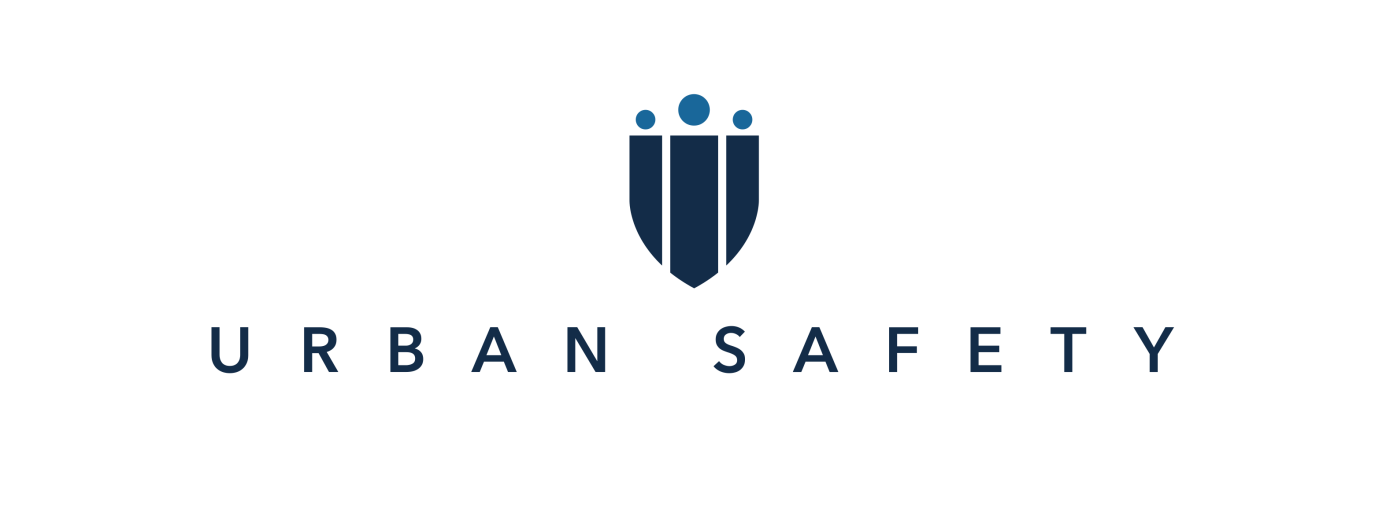 NabídkaAuditu bezpečnostního systému, realizace námětového cvičení a vyškolení in-house instruktorapro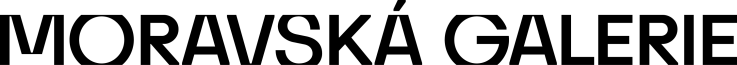 Červenec 2019Titulní strana uchazečeObsahZákladní informaceSpolečnost Urban Safety se vždy snaží plně přizpůsobit potřebám klienta a dodat své služby přímo na míru. Při tvorbě analytických a auditorských činnosti je pro nás velmi důležité, co je skutečným cílem klienta a jaká má očekávání. Samotná analýza by měl být funkční nástroj pro dlouhodobou tvorbu bezpečnostní strategie. Školení jsou přizpůsobena požadavkům a podmínkám zadavatele (navazují např. na stanovené krizové postupy a bezpečnostní opatření) tak, aby si zaměstnanci prohloubili a lépe zapamatovali nastavená pravidla v rámci organizace.   Základním cílem nabízeného školení je osvojení dovedností bezpečného chování v rámci organizace.V rámci projektu výše jmenovaného projektu pro potřeby Moravské galerie v Brně nabízíme, zejména:Audit bezpečnostního systémuNámětové cvičení se zaměření na AMOK situaci Vyškolení in-house instruktora a dlouhodobou supervizíŠkolení jsou zpravidla rozdělena na teoretickou a praktickou část. Zahrnují v sobě řadu oblastí, které se vzájemně prolínají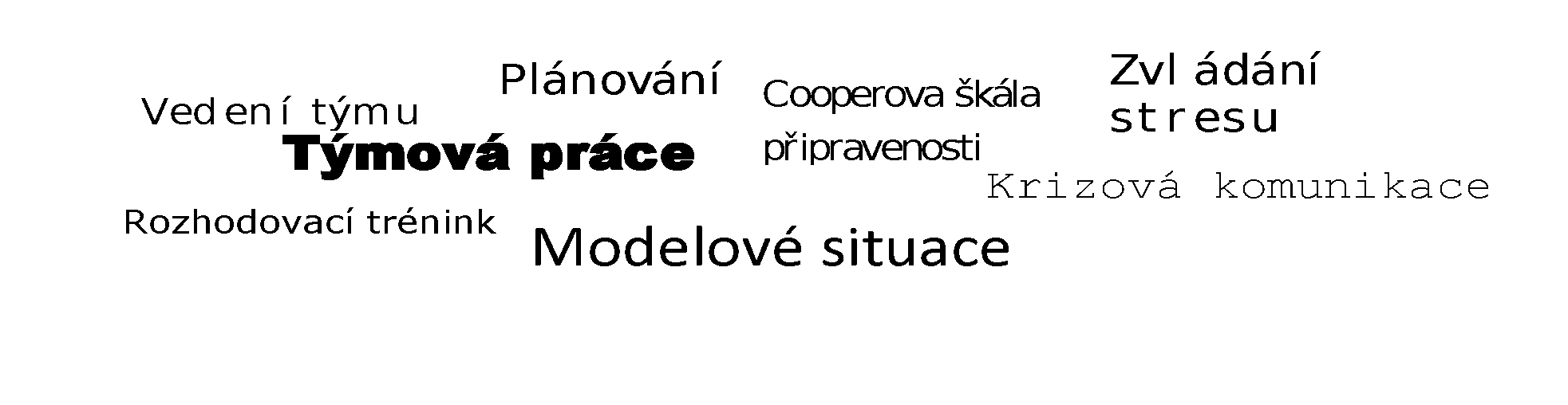 Veškerá praktická cvičení jsou vedena zábavně, v běžném oblečení, s maximální snahou přiblížení reality. Není k nim potřeba žádná velká fyzická zdatnost. Prezentovaný systém a bezpečnostní principy jsou postaveny pro potřeby každého člověka nezávisle na jeho věku, síle a zdatnosti.Cílem praktické části je pocítit realitu krizové situace, získat skutečné znalosti z oblasti ochrany měkkých cílů a naučit zaměstnance správné rozhodovací procesy.V rámci auditu je pro nás velmi důležité maximálně zapojit management objektu a společně nastavit základy pro bezpečnostní strategii dle možností dané instituce. Položit základ pro krizový štáb a stanovit jednoduchou a funkční metodiku.Při školení in-house instruktora bude kladen důraz na vytváření modelových situací, technik a postupů přesně na míru a reálné možnosti Moravské Galerie. Zároveň však veškeré metodické postupy a sebeobranné techniky budou probíhat v souladu s platnými zákony ČR. Předmět plněníAudit bezpečnostního systémuV rámci analytických prací bude:provedena rešerše dokumentů a směrnic souvisejících s bezpečností objektů a osob provedena rešerše metodických postupů, aktivit ostrahy, operativních karet a koordinačního plánurešerše historicky uplynulých krizových situací a jejich zhodnocenípřesné definování hrozeb a rizik pro každý daný objekt ( Hluboká deskripce potencionálních místa časů pro jednotlivé útoky)penetrační testy na jednotlivých objektechanalýza “risk based” s kvantifikací společně s managementem instituceanalýza D-D-R-M se zapojením do metodických postupůnávrh systému protiopatření jednotlivých hrozeb a riziknávrh implementace a tvorba bezpečnostní strategienávrh systému následných školení Námětové cvičení AMOKŠkolení aktivního útočníka bude rozděleno na teoretickou a praktickou část, které se budou spolu průběžně prolínat. Cílem je na jedné straně dostat do povědomí všem zaměstnanců, jak se v této vysoce krizové situaci chovat. Zároveň prověřit a proškolit bezpečnostní personál, který bude jedním z hlavních nástrojů reakce a snížení dopadu. V hlavní části školení pak bude prověřována skutečná funkčnost, nabyté znalosti z kurzů a práce při koordinaci s IZS. Cílem je vytvořit co nejreálnější prostředí, útoky a situace za použití nejrůznějších nástrojů včetně speciálních efektů. V neposlední řadě udělat rešerši operativních karet, krizového štábu a snížení dopadu aktivního útoku.Námětové cvičení v rozsahu 6 hodin (3+3), jehož obsahem bude zejména:základy metodiky ochrany měkkých cílůpsychologie a důvody aktivních útočníkůfenomén masových vraždrozdíl mezi barikádovou situací, aktivním útokem a teroristickým činemkazuistika aktivních útoků ( ČR i zahraničí)video rozbor aktivních útokůdetekce podezřelého chovánízákladní taktika RUN-HIDE-FIGHTreakce bezpečnostního personálu, snaha o eleminaci útočníka a snížení dopaduprincip a zahájení lock downvytvoření safe heavenkoordinace a plná spolupráce s IZSnavádění jednotlivých složek a vytváření stanovišť řízená evakuace s PČRkrizová komunikace a bezodkladná pomoc lidemkontrola funkčnosti operativních karetpoužití speciálních efektů Vyškolení in-house instruktora Vzhledem k tomu, že zajištění ostrahy, resp. ochrany majetku a zdraví osob je kontinuální činnost, tak vyškolení in-house instruktora je velmi dobrým krokem pro tvoření dlouhodobé bezpečnostní strategie. Zároveň však doporučujeme proškolení minimálně dvou osob, pro jejich vzájemnou zastupitelnost a zároveň z bezpečnostních důvodů.instruktorský kurz sebeobrany se zaměřením na profesní a služební sebeobranukrizová komunikace a slovní sebeobranaprávní minimum a statut nutné obranyjak pracovat s aktuálními trendy v oblasti fyzické bezpečnosti a tzv. „best practice“práce a využití OSINT průběžné supervize,  couching, vytváření úkolů a práce na modelových situacíchCenová nabídkaUchazeč je  plátcem DPH. Profil školitelůPetr Bártaředitel a bezpečnostní expert Urban Safetynávrh bezpečnostních procesů ve státním a korporátním sektoruhlavním analytik hrozeb a rizikMental CouchS..W.A.T. Instructor s US Police certifikaci pro výkon službyInstruktor ozbrojených složekInstruktor PSD ( Personal Security Detail)certifikovaný instruktor sebeobrany MŠMTstřelecký instruktorčlen sdružení prevence kriminalityozbrojený doprovod osobvýcvik ochranných týmů měkkých cílůPavel Fillčlen výcvikového týmu pro Evropský parlament v Bruselcertifikovaný instruktor sebeobrany MŠMTinstruktor pro ozbrojené složkynastavování elektronického zabezpečení a hledání invazivní technikyIDENTIFIKACE UCHAZEČEIDENTIFIKACE UCHAZEČENázev uchazeče:Urban Safety s.r.o.Sídlo uchazeče:Rybná 716/24, Staré Město, 110 00  Praha 1Právní forma:Společnost s ručením omezenýmIČ:061 00 473DIČ:CZ 061 00 473Bankovní spojení:č.ú.  7779536184 / 5500Kontaktní osoba:Petr BártaTelefonické spojení:+420 777 953 618E-mailová adresa:petr@urbansafety.czID datové schránky:443iyxhPopisPoznámky / PředpokladyCeny vč DPH 21% jednotkově Ceny vč. DPH 21% celkemAudit bezpečnostního systémuObjednatel zajistí zpřístupnění relevantní dokumentace a aktivní účast odpovědných zaměstnanců na workshopech spojených s prohlídkou chráněných prostor.89.540,-89.540,-Námětová cvičení ( 2x školení)Budou využity prostory objednatele. Akce se bude účastnit jak bezpečnostní tak nebezp. personál objednatele. Dodavatel zajistí „aktivní útočníky“, cvičné zbraně, makety NVS,zvláštní efekty atd. 58.080,-116.160,-Vyškolení in-house instruktora ( 180hod)Objednatelem stanoven zaměstnanec/ci se budou snažit maximálně koordinovat a spolupracovat s dodavatelem. Prostory budou dohodnuty64.130,-64.130,-Couching instruktora ( 96 hod)Průběžný couching na relevantní témata1.210,-116.160,-Celkem385.990,-